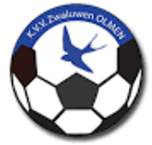 Huishoudelijk reglement KVV Zwaluwen OlmenSeizoen 2017 – 2018Dit reglement is van toepassing op alle medewerkers en jeugdspelers, van U6 tot beloften en ouders.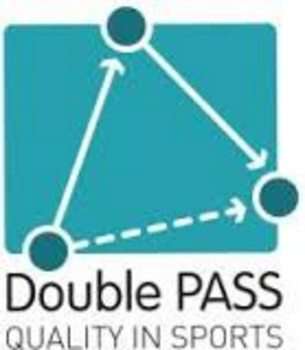 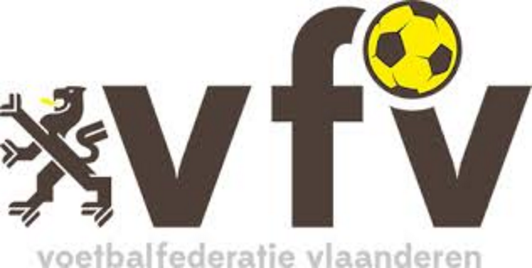 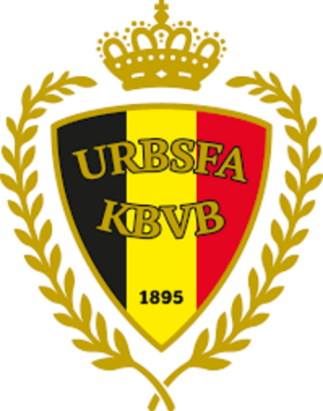 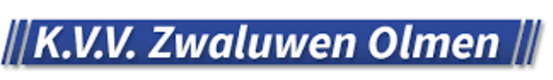 Algemene voorwaardenVan alle leden: spelers, speelsters, trainers en afgevaardigden wordt zowel binnen als buiten het veld sportief en gedisciplineerd gedrag verwacht.Persoonlijke belangen dienen in overeenstemming te zijn met het ploegbelang of hieraan ondergeschikt gemaakt te worden. Indien de speler niet als basisspeler staat opgesteld, mag zijn houding/gedrag nooit het functioneren van andere spelers of de ploeg negatief beïnvloeden.Problemen worden ‘binnenskamers’ besproken. Niet langs het veld of in de kantine. Kunnen problemen tussen een speler en de trainer niet opgelost worden, dan zal de TVJO/JC, na onderling overleg, het probleem beslechten.Voor jeugdspelers is in de jeugdaccommodatie roken verboden, net als alcohol- en drugsgebruik.Wees respectvol t.o.v. de jeugdtrainer, de scheidsrechter, mede- en tegenspelers, ouders en bestuur. Geef een handdruk aan de trainer en afgevaardigden, verplicht vanaf U10 bij aankomst en bij verlaten van de accommodatie.Als jeugdspeler (en ook als ouder) van KVV Zwaluwen Olmen gedragen we ons altijd respectvol, beleefd, vriendelijk en gedisciplineerd naar andere mensen toe.Wij verwachten dat de spelers en ouders de bepalingen van dit intern reglement naleven. Voor spelers/ouders die het intern reglement overtreden, behoudt het jeugdbestuur zich het recht voor om een disciplinaire straf op te leggen aan de speler/ouder na raadpleging van alle betrokken personen.AanwezigheidTraining:Wij vragen om maximaal aanwezig te zijn op de trainingen.Iedere speler/speelster dient op tijd aanwezig te zijn: 10 minuten voor aanvangLaatkomers storen het verloop van de training die al begonnen is. Steeds de reden van het te laat komen aan de trainer meedelen.Wie om een grondige reden niet kan trainen, verwittigt altijd de trainer. Niet verwittigen is niet spelen. Dit geldt voor alle leeftijdscategorieën.Bij afwezigheid of laattijdige aanwezigheid bij training of wedstrijd verwachten we dat de trainer tijdig en persoonlijk verwittigd wordt.Bij een eventuele afwezigheid moet de speler aan de trainer vragen of hij moet spelen. De trainer loopt niemand na.Uiterlijk 20 minuten na de training of wedstrijd zorgt iedereen ervoor dat hij/zij gewassen en aangekleed is zodat de kleedkamer vrijgemaakt kan worden.Vanaf U9 zijn er geen ouders meer toegelaten in de kleedkamers.Bij ziekte komen wij niet trainen om het virus of bacterie niet door te geven aan anderen. Probeer zo snel mogelijk uw afwezigheid te melden aan de trainer.Wedstrijd:Elke speler (>12 jaar) brengt bij wedstrijden zijn identiteitskaart of ander geldig identiteitsbewijs mee. Geen identiteitskaart bij is niet spelen.Voor uitwedstrijden komen we steeds op tijd samen op de afgesproken locatie. De trainer zal dit tijdstip na de laatste training aan alle spelers meedelen of bevestigen per mail.Enkel in samenspraak met de trainer en met een gegronde reden kan hiervan afgeweken worden.Niet tijdig aanwezig zijn betekent niet of minder spelen.Ook bij thuiswedstrijden komen we steeds het uur van afspraak na.Indien je niet kan spelen, deel je dit zo snel mogelijk mee aan de trainer.Opmerking:		Van gekwetste of niet-geselecteerde spelers verwachten wij dat zij de thuiswedstrijden als supporter komen volgen. Tijdens de wedstrijd kunnen zij een zinvolle opdracht vervullen, opgelegd door de trainer, in functie van de wedstrijd.KledijAls goede sportman draagt elke speler zorg voor zijn sportmateriaal:Je voetbalschoenen moeten voor elke training en wedstrijd proper zijn.Je voetbaltas moet steeds het volgende bevatten: voetbalschoenen (studs aangepast aan het weer), wasgerief, regenjas, badslippers, ondergoed, trainingskledij aangepast aan de weersomstandigheden, scheenbeschermers, plastic zak voor natte kledij, plastic zak voor voetbalschoenen, drinkbus.Bij wedstrijden dien je in trainingspak of trainingsset van de club naar de wedstrijd te komen. Afhankelijk van de weersomstandigheden en in samenspraak met de trainer.De opwarming gebeurt steeds in dezelfde kledij voor de ganse ploeg.KleedkamersDe kleedkamer is geen speelplaats. De kleedkamer dient enkel om zich om te kleden en te douchen. Corrigeer je medespeler indien nodig.We ruimen na de training zelf onze kleedkamers op (beurtrol vanaf U10) en doen dit zoals het hoort. Toon daarbij vooral RESPECT voor de mensen die na jullie de kleedkamer dienen te gebruiken. De desbetreffende trainer of afgevaardigde controleert dit na elke training en sanctioneert misbruik.Het is verboden je schoenen te poetsen in de douches en in de douches te spelen. Schoenen worden buiten afgeborsteld alvorens de kleedkamers te betreden.Er worden geen grapjes uitgehaald met de kledij van andere spelers.Drankblikjes en flessen, tape, lege bussen, … deponeren we in de juiste vuilbakken volgens het recyclageprincipe.20 minuten douchetijd is ruim voldoende en doenbaar. Hierop zal gecontroleerd en eventueel gesanctioneerd worden.Uit hygiënische en veiligheidsoverwegingen is het dragen van badslippers in de kleedkamers verplicht. Het is de taak van de trainer of afgevaardigden om de spelers hierop attent te maken.Ouders worden niet toegelaten in de kleedkamers met uitzondering van U6/U7 en U8. Vanaf het ogenblik dat de spelertjes zijn aangekleed worden de ouders vriendelijk verzocht de kleedkamer te verlaten.TIP:	Leer uw zoon/dochter zo snel mogelijk om zichzelf om te kleden.AccommodatieNa afloop van elke training, dienen de verplaatsbare doelen van de velden gezet te worden. Ook bij het plaatsen en verwijderen van kegels, markeringshoedjes of ander klein materiaal, wordt er de hulp van de spelers en ouders naar de trainer toe verwacht.Iedere training en iedere wedstrijd brengt elke speler zijn persoonlijke bal mee. Als de bal buiten de afrastering komt, moet deze onmiddellijk gehaald of gezocht worden.Het is verboden de kantine met voetbalschoenen te betreden met uitzondering van de toiletten.Geef de trainer en afgevaardigden steeds een hand bij aankomst en bij het verlaten van de accommodatie.Plaats de voetbaltassen in de kantine op elkaar (of in een andere aangewezen ruimte) en zorg ervoor dat deze niet in de weg staan.Bij thuis- en uitwedstrijden steeds het afval opruimen en het leeggoed naar de toog brengen. Geen varkensstal achterlaten en tafels afruimen. Toon respect voor de vrijwilligers achter de toog. Stoelen weer onder de tafel schuiven. Dit is de verantwoordelijkheid van de ploegkapitein of trainer en afgevaardigde.MedespelersAlle spelers van groot tot klein, van minder goed tot heel goed, doen hun best en verdienen bijgevolg vriendschap. Geef nooit negatieve kritiek op een medespeler. Wees blij met elke overwinning van een ploeg van KVV Zwaluwen Olmen.Moedig de ploeg of speler die het moeilijk heeft steeds aan.Voel je nooit te goed om een andere ploeg uit de nood te helpen.Ongewenst gedrag (o.a. pesten,…) wordt absoluut niet toegelaten binnen onze jeugdwerking. Er zal hard tegen opgetreden worden. Indien je een vermoeden hebt, verwittig je onmiddellijk de trainer/JC. Samen kunnen we hier iets aan doen!NOTA:	In geval van ondertal of overtal kan een speler door de trainer (in overleg met de JC) gevraagd/aangeduid worden om een andere ploeg uit de nood te helpen. Dit mag niet geweigerd worden of er moet een grondige reden zijn. Dit zal ook gebeuren in een beurtrol zodat niet iedere keer dezelfde spelers moeten depanneren.LoyaliteitAls jeugdspeler ben je ook supporter van de 1ste ploeg. Als je kan, woon je zo veel mogelijk wedstrijden bij. De inkom is voor onze jeugdspelers immers gratis. Wie weet maak je over enkele jaren zelf deel uit van de 1ste ploeg.SpeelgelegenheidWie regelmatig traint, moet spelen. Speelgelegenheid zal afhangen van aanwezigheid en inzet op de trainingen. Enkel studies en medische omstandigheden zullen een gerechtvaardigde afwezigheid zijn.Bij een selectie zal iedere geselecteerde speler tot en met U17 minstens een halve wedstrijd spelen.De betere spelers die de ruggengraat van de ploeg vormen zullen meer mogen spelen indien zij de verwachtingen invullen. Dit is van toepassing vanaf de middenbouw (U10 > U17).Indien er spelers niet geselecteerd kunnen worden, wegens overtal, zal er maximaal een oplossing gezocht worden tussen de verschillende ploegen om iedereen te laten voetballen. Het is ons doel om een maximaal aantal spelers elk weekend te laten voetballen.Spelers die niet trainen wegens ziekte (van welke aard ook), zullen bij een voldoende aan spelers niet worden geselecteerd. Dit om te vermijden dat de ziekte overgaat op andere spelers.Uitzonderingen:Indien een speler een erg grote achterstand heeft (na blessure,…) of een slechte mentaliteit heeft t.o.v. zijn ploeggenoten en het niet naleven van de gemaakte afspraken, kan de desbetreffende jeugdtrainer deze speler opstellen naar eigen goeddunken. Dit kan bij een bepaalde wedstrijd tot (veel) minder speeltijd leiden. De trainer zal de speler hier vooraf over inlichten. NOTA:	Studies primeren! Trainingen overslaan omwille van studies, tijdens examenperiode, kan niet leiden tot een beperking van de speelgelegenheid!Verwachtingen t.o.v. de oudersOuders moeten aanmoedigen, niet coachen! Wie wil coachen moet zich aanmelden bij de JC als jeugdtrainer.Probeer de spelers te steunen door zo vaak mogelijk aanwezig te zijn.Moedig ALLE spelers aan, niet alleen je eigen zoon/dochter.Geef geen negatieve kritiek langs de lijn. Indien er problemen zijn, richt u persoonlijk naar de desbetreffende jeugdtrainer of naar de JC. Maak desnoods een afspraak voor een gesprek onder vier ogen.Geef ook geen richtlijnen hoe je zoon/dochter of anderen moeten spelen. Als ouder weet je niet welke specifieke opdrachten je zoon/dochter meegekregen heeft. Je zorgt dan zelf voor een conflictsituatie met de trainer waar de speler de dupe van wordt.Zorg ervoor dat uw zoon/dochter steeds tijdig op de training en wedstrijd is. Hou rekening met eventueel druk verkeer en vertrek 5’ vroeger.Zorg, indien mogelijk, voor vervoer op verplaatsing. Wees bereid andere spelers mee te nemen in uw auto indien er op verplaatsing wordt gespeeld. Wanneer men spelers mee vervoert in de auto, rekenen we er ten zeerste op dat de bestuurder GEEN alcohol drinkt!Zorg ervoor dat uw kind waardevolle voorwerpen thuis laat. Of minstens afgeeft in de kantine.Geef uw kind de kans om thuis te oefenen. Stimuleer uw kind daarin.Wanneer de trainingen of wedstrijden niet doorgaan, wegens de weersomstandigheden, dan kan je dit te weten komen via de website van de KBVB (Afgelastingen prov. Antwerpen). Bij twijfel raadpleeg je steeds de trainer.Vraag geen voorkeursbehandeling voor je zoon/dochter. Voetbal is een ploegsport.Stimuleer uw kind tot het bijwonen van alle trainingen.Leer uw kind zich af te melden bij de trainer indien het niet kan trainen.Gelieve de kledij van uw kind te markeren (desnoods met pen of stift). Iedere speler in de kleedkamer draagt dezelfde uitrusting. Indien er toch iets verloren gaat worden de verloren voorwerpen in de kantine geplaatst.Onze club verwacht een positieve medewerking en steun door jullie aanwezigheid op of deelname aan activiteiten door de club georganiseerd. Denk niet steeds, dit gaat weer naar de 1ste ploeg, dus ik steun deze activiteiten niet. Een goede jeugdwerking kost handenvol geld en lidgelden alleen volstaan niet om alles que jeugdwerking te bekostigen.Bij KVV Zwaluwen Olmen staat fairplay zowel bij het sporten als bij het supporteren op de hoogste plaats!Dit huishoudelijk reglement zal aan alle ouders digitaal doorgestuurd worden en zij verklaren zich akkoord met dit reglement door lid te zijn van de club.De ouders overlopen dit huishoudelijk reglement met hun speler.SportongevallenOngevallenprocedureLaat steeds het formulier “Aangifte ongeval” invullen door de dokter of in het ziekenhuis. Deze formulieren zijn steeds ter beschikking in het jeugdsecretariaat, bij een ongeval tijdens de training. Bij een wedstrijd heeft iedere ploegafgevaardigde dit formulier bij of kan het verkregen worden bij de thuisploeg. Het formulier is ook beschikbaar op onze website.Dit document moet volledig ingevuld en met een klever van het ziekenfonds binnen 10 werkdagen worden binnengebracht bij de jeugdsecretaris.RevalidatieDe club heeft een eigen Medische Cel waar elke speler terecht kan bij blessures opgelopen tijdens de trainingen of wedstrijden. Elke dinsdag is er een revalidatiespecialist aanwezig die advies kan geven bij blessures. Wij vragen aan alle spelers om deze revalidatiespecialist te raadplegen bij elke blessure die langer aanhoudt dan 1 week. Deze raadpleging is gratis.Verder werkt de club samen met een sportarts en kinesitherapiepraktijk in Olmen. Zij kunnen op afspraak de blessure verder analyseren en een behandeling opstarten. Het is echter aan de speler zelf om hen te contacteren. Dit is geen verplichting. Alvorens de trainingen terug te hervatten moet het herstel van de blessure door onze revalidatiespecialist gecontroleerd worden. Enkel hij kan beslissen of de trainingen al dan niet volledig hervat mogen worden. Dit zal kenbaar gemaakt worden aan de hand van een groene, oranje of rode opvolgingskaart. Bij een rode kaart is het niet toegestaan de trainingen te hervatten, verdere behandeling is noodzakelijk. Bij een oranje kaart mogen de trainingen in beperkte maten hervat worden. Wedstrijden spelen is niet toegestaan. Een groene kaart geeft aan dat de trainingen volledig hervat mogen worden en wedstrijden spelen mogelijk is.CommunicatieInfoavondenTijdens het seizoen worden er soms infoavonden, al dan niet per categorie, gehouden. Deze worden ruim op tijd aangekondigd. Tijdens deze avond is er veel nuttige info te verkrijgen en vaak kan het bijwonen van zulke infosessies later problemen of misverstanden voorkomen. Wij stellen jullie aanwezigheid dus zeer op prijs.Eén maal per seizoen zal er ook een individueel evaluatiegesprek plaatsvinden (vanaf U10). Tijdens deze evaluatie zal de trainer, samen met de speler en de ouders, de sterke en minder sterke eigenschappen van de speler overlopen en een POP (Persoonlijk OntwikkelingsPlan) met de speler afspreken. Deze evaluaties zullen plaatsvinden in de helft van het seizoen.WebsiteOp onze website verschijnen de laatste mededelingen en aankondigingen van activiteiten. Raadpleeg daarom regelmatig onze website. Alle documenten die u nodig heeft zoals ongevallenformulier, terugbetaling ziekenfonds,… kan u hier ook terugvinden. We maken ook gebruik van Facebook om algemene informatie te verspreiden.Wijzigingen aan dit huishoudelijk reglement tijdens het seizoen kunnen enkel in samenspraak met de TVJO en het jeugdbestuur. Deze zullen via de website en het jeugdbestuur gecommuniceerd worden.Bijlage 1De speler is het visitekaartje en het uithangbord van onze club. Zij brengen de naam van de club niet in diskrediet door onbehoorlijk of onsportief gedrag op het terrein of daarbuiten. In geval van ernstige tekortkomingen op gebied van fairplay, sportiviteit en algemeen gedrag kan het jeugdbestuur op advies van de trainer hierover een sanctie uitspreken.10 geboden van onze clubspelerWij hebben respect voor de tegenstander en de scheidsrechter.Als clublid zijn we in alle omstandigheden een voorbeeld voor anderen.Onze ouders gedragen zich als voorbeeldige supporters, steunen onze ploeg door dik en dun, maar laten het coachen over aan de trainer.We praten mét elkaar en niet over elkaar en tonen positieve omgangsvormen.Stiptheid, openheid en eerlijkheid zijn ons handelsmerk.We hebben overal respect voor de aangeboden materialen, de lokalen en hun omgeving.Sportiviteit en fairplay dragen wij hoog in het vaandel.Drugs, alcohol en geweld zijn uit den boze.Wij accepteren de leiding van onze ploeg door de trainer en afgevaardigde en de leiding van de jeugdwerking door het jeugdbestuur.We accepteren het gezag van de scheidsrechter en geven hem en de tegenstander na de wedstrijd een hand.Bijlage 2:Individuele ontwikkeling spelersOm de spelers zowel individueel als collectief te verbeteren willen we elke speler op zijn eigen niveau laten spelen, tegen tegenstanders van zijn eigen niveau.Om dit te realiseren zullen we daarom vanaf de middenbouw (U10 en hoger) steeds per leeftijd 2 ploegen inschrijven op een verschillend niveau. De spelers van een hoger niveau zullen samen spelen tegen tegenstanders van een hoger niveau.Indien er in een leeftijdsgroep maar 1 ploeg is, zal deze ingeschreven worden op het niveau van de betere spelers zodat zij zich ook verder kunnen ontwikkelen.  